Unit 6 Lesson 10: Todo tipo de denominadoresWU Cuántos ves: Suma de fracciones (Warm up)Student Task Statement¿Cuántos ves? ¿Cómo lo sabes?, ¿qué ves?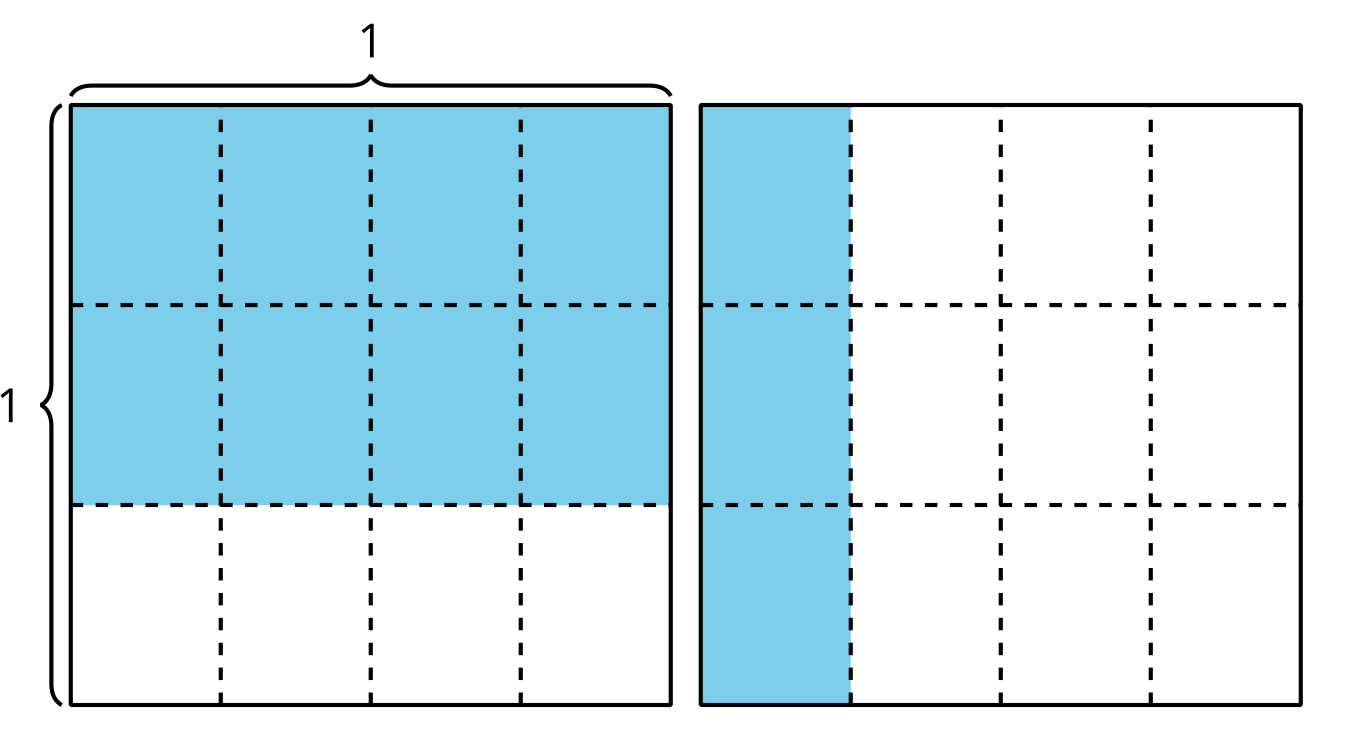 1 Denominadores diferentesStudent Task StatementEncuentra el valor de cada expresión. Explica o muestra cómo pensaste.2 Multipliquemos los denominadoresStudent Task StatementEsta es la estrategia de Lin para encontrar el valor de : “Yo sé que  es un denominador común, así que lo voy a usar”. ¿La estrategia de Lin para encontrar un denominador común funciona? Explica o muestra cómo pensaste. Después, encuentra el valor de .Encuentra el valor de cada expresión usando un método que tenga sentido para ti.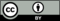 © CC BY 2021 Illustrative Mathematics®